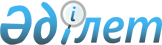 О внесении изменений и дополнений в решение Казалинского районного маслихата от 22 декабря 2017 года №146 "О районном бюджете на 2018-2020годы"
					
			С истёкшим сроком
			
			
		
					Решение Казалинского районного маслихата Кызылординской области от 8 июня 2018 года № 196. Зарегистрировано Департаментом юстиции Кызылординской области 15 июня 2018 года № 6319. Прекращено действие в связи с истечением срока
      В соответствии с кодексом Республики Казахстан от 4 декабря 2008 года "Бюджетный кодекс Республики Казахстан" и статьей 6 Закона Республики Казахстан от 23 января 2001 года "О местном государственном управлении и самоуправлении в Республике Казахстан" Казалинский районный маслихат РЕШИЛ:
      1. Внести в решение Казалинского районногомаслихата от 22 декабря 2017 года № 146 "О районном бюджете на 2018-2020 годы" (зарегистрировано в Реестре государственной регистрации нормативных правовых актов за номером 6094, опубликовано в эталонном контрольном банке нормативных правовых актов Республики Казахстан от 10 января 2018 года) следующие изменения и дополнения:
      пункт 1 изложить в новой редакции:
      "1. Утвердить районный бюджет на 2018-2020 годы согласно приложениям 1, 2 и 3, в том числе на 2018 год в следующих объемах:
      1) доходы – 18566853,4 тысяч тенге, в том числе:
      налоговые поступления – 1151519 тысяч тенге;
      неналоговые поступления – 16423 тысяч тенге;
      поступления от продажи основного капитала – 28699тысяч тенге;
      поступления трансфертов – 17370212,4 тысяч тенге.
      2) Затраты – 18718433,4 тысяч тенге.
      3) Чистое бюджетное кредитование – 91818тысяч тенге;
      бюджетные кредиты – 182100 тысяч тенге;
      погашение бюджетных кредитов – 90282 тысяч тенге;
      4) сальдо по операциям с финансовыми активами – 25000;
      приобретение финансовых активов – 25000;
      поступления от продажи финансовых активов государства – 0.
      5) Дефицит (профицит) бюджета – -268398 тысяч тенге.
      6) Финансирование дефицита (использование профицита) бюджета- 268398тысяч тенге".
      Подпункты 2), 3), 5), 7) пункта 4 изложить в новой редакции:
      "2) на доплату учителям, прошедшим стажировку по языковым курсам 11883 тысяч тенге;
      3) на доплату учителям за замещение на период обучения основного сотрудника 7803 тысяч тенге;
      5) на внедрение консультантов по социальной работе и ассистентов центров занятости 13711 тысяч тенге;
      7) на развитие рынка труда 62717 тысяч тенге;".
      Пункт 4 дополнить подпунктами 8), 9), 10) следующего содержания:
      "8) на финансирование приоритетных проектов транспортной инфраструктуры 1081028 тысяч тенге;
      9) на доплату учителям организаций образования, реализующим учебные программы начального, основного и общего среднего образования по обновленному содержанию образования, и возмещение сумм, выплаченных по данному направлению расходов за счет средств местных бюджетов 286671 тысяч тенге;
      10) на доплату за квалификацию педагогического мастерства учителям, прошедшим национальный квалификационный тест и реализующим образовательные программы начального, основного и общего среднего образования 45452 тысяч тенге;".
      Подпункты 5), 6), 8), 12) пункта 5 изложить в новой редакции:
      "5) на социальную поддержку лицам, проработавшим (прослужившим) не менее 6 месяцев в тылу в годы Великой Отечественной войны 48196,5 тысяч тенге;
      6) на оказание социальной помощи для обучения студентов из числа семей социально-уязвимых слоев населения по востребованным в регионе специальностям 24085 тысяч тенге;
      8) на оказание социальной помощи детям, состоящим на диспансерном учете с гематологическими заболеваниями, включая гемобластозы и апластическую анемию 1352,3 тысяч тенге;
      12) на капитальный и средний ремонт транспортной инфраструктуры 674814 тысяч тенге;".
      Пункт 5 дополнить подпунктом 18) следующего содержания: 
      "18) на оплату социальных услуг индивидуального помощника для инвалидов I группы 10337 тысяч тенге;".
      Подпункты 1), 2) пункта 6 изложить в новой редакции:
      "1) на проектирование, развитие и (или) обустройство инженерно-коммуникационной инфраструктуры 1849708 тысяч тенге;
      2) на развитие теплоэнергетической системы 1218830 тысяч тенге;".
      Пункт 6 дополнить подпунктами 3), 4) следующего содержания:
      "3) на проектирование и (или) строительство, реконструкцию жилья коммунального жилищного фонда 110201 тысяч тенге;
      4) на развитие системы водоснабжения и водоотведения в сельских населенных пунктах 205162 тысяч тенге;".
      Подпункты 1), 2) пункт 6-1 изложить в новой редакции:
      "1) на проектирование, развитие и (или) обустройство инженерно-коммуникационной инфраструктуры 217733,4 тысяч тенге;
      2) на развитие теплоэнергетической системы 132438,2 тысяч тенге;".
      Пункт 6-1 дополнить подпунктами 3), 4), 5), 6) следующего содержания:
      "3) на развитие транспортной инфраструктуры 38652 тысяч тенге;
      4) на проектирование и (или) строительство, реконструкцию жилья коммунального жилищного фонда 11020 тысяч тенге;
      5) на развитие системы водоснабжения и водоотведения в сельских населенных пунктах 22796 тысяч тенге;
      6) на развитие объектов государственных органов 100000 тысяч тенге".
      Приложения 1, 5, 6 к указанному решению изложить в новой редакции согласно приложению 1, 2, 3 к настоящему решению.
      2. Настоящее решение вводится в действие с 1 января 2018 года и подлежит официальному опубликованию. Районный бюджет на 2018 год Перечень бюджетных программ развития и формирование уставного капитала или увеличение уставного капитала юридических лиц районного бюджета на 2018 год Обьем индивидуальных планов финансирования по администраторам бюджетных программ акимов аппаратов селськых округов на 2018 год
					© 2012. РГП на ПХВ «Институт законодательства и правовой информации Республики Казахстан» Министерства юстиции Республики Казахстан
				
      Председатель XХV сессиирайонного маслихата 

Л.Избаскан

      Секретарь районного маслихата

К.Назымбеков
Приложение 1 к решению XХV сессии Казалинского районного маслихата от "08" июня 2018года №196Приложение 1 к решению XIX сессии Казалинского районного маслихата от "22" декабря 2017 года №146 
Категория
Категория
Категория
Категория
Наименование
Наименование
Сумма, 
тыс. тенге
Класс
Класс
Класс
Наименование
Наименование
Сумма, 
тыс. тенге
Подкласс
Наименование
Наименование
Сумма, 
тыс. тенге
1. ДОХОДЫ
1. ДОХОДЫ
18566853,4
1
Налоговыепоступления
Налоговыепоступления
1151519
01
01
Подоходный налог
Подоходный налог
335756
2
Индивидуальный подоходный налог
Индивидуальный подоходный налог
335756
03
03
Социальный налог
Социальный налог
321200
1
Социальный налог
Социальный налог
321200
04
04
Hалоги на собственность
Hалоги на собственность
430849
1
Hалоги на имущество
Hалоги на имущество
419466
3
Земельный налог
Земельный налог
1649
4
Hалог на транспортные средства
Hалог на транспортные средства
9482
5
Единый земельный налог
Единый земельный налог
252
05
05
Внутренние налоги на товары, работы и услуги
Внутренние налоги на товары, работы и услуги
53252
2
Акцизы
Акцизы
5758
3
Поступления за использование природных и других ресурсов
Поступления за использование природных и других ресурсов
3920
4
Сборы за ведение предпринимательской и профессиональной деятельности
Сборы за ведение предпринимательской и профессиональной деятельности
42779
5
Налог на игорный бизнес
Налог на игорный бизнес
795
07
07
Прочие налоги
Прочие налоги
43
1
Прочие налоги
Прочие налоги
43
08
08
Обязательные платежи, взимаемые за совершение юридически значимых действий и (или) выдачу документов уполномоченными на то государственными органами или должностными лицами
Обязательные платежи, взимаемые за совершение юридически значимых действий и (или) выдачу документов уполномоченными на то государственными органами или должностными лицами
10419
1
Государственная пошлина
Государственная пошлина
10419
2
Неналоговыепоступления
Неналоговыепоступления
16423
01
01
Доходы от государственной собственности
Доходы от государственной собственности
6110
5
Доходы от аренды имущества, находящегося в государственной собственности
Доходы от аренды имущества, находящегося в государственной собственности
6000
7
Вознаграждения покредитам, выданным из государственного бюджета
Вознаграждения покредитам, выданным из государственного бюджета
110
02
02
Поступления от реализации товаров (работ, услуг) государственными учреждениями, финансируемыми из государственного бюджета
Поступления от реализации товаров (работ, услуг) государственными учреждениями, финансируемыми из государственного бюджета
12
1
Поступления от реализации товаров (работ, услуг) государственными учреждениями, финансируемыми из государственного бюджета
Поступления от реализации товаров (работ, услуг) государственными учреждениями, финансируемыми из государственного бюджета
12
04
04
Штрафы, пени, санкции, взыскания, налагаемые государственными учреждениями, финансируемыми из государственного бюджета, а также содержащимися и финансируемыми из бюджета (сметы расходов) Национального Банка Республики Казахстан
Штрафы, пени, санкции, взыскания, налагаемые государственными учреждениями, финансируемыми из государственного бюджета, а также содержащимися и финансируемыми из бюджета (сметы расходов) Национального Банка Республики Казахстан
4507
1
Штрафы, пени, санкции, взыскания, налагаемые государственными учреждениями, финансируемыми из государственного бюджета, а также содержащимися и финансируемыми из бюджета (сметы расходов) Национального Банка Республики Казахстан, за исключением поступлений от организаций нефтяного сектора
Штрафы, пени, санкции, взыскания, налагаемые государственными учреждениями, финансируемыми из государственного бюджета, а также содержащимися и финансируемыми из бюджета (сметы расходов) Национального Банка Республики Казахстан, за исключением поступлений от организаций нефтяного сектора
4507
06
06
Прочие неналоговые поступления
Прочие неналоговые поступления
5794
1
Прочие неналоговые поступления
Прочие неналоговые поступления
5794
3
Поступления от продажи основного капитала
Поступления от продажи основного капитала
28699
01
01
Продажа государственного имущества, закрепленного загосударственными учреждениями
Продажа государственного имущества, закрепленного загосударственными учреждениями
513
1
Продажа государственного имущества, закрепленного за государственными учреждениями
Продажа государственного имущества, закрепленного за государственными учреждениями
513
03
03
Продажа земли нематериальных активов
Продажа земли нематериальных активов
28186
1
Прода жаземли
Прода жаземли
22674
2
Продажа нематериальных активов
Продажа нематериальных активов
5512
4
Поступления трансфертов
Поступления трансфертов
17370212,4
02
02
Трансферты из вышестоящих органов государственного управления
Трансферты из вышестоящих органов государственного управления
17370212,4
2
Трансферты из областного бюджета
Трансферты из областного бюджета
17370212,4
Функциональная группа
Функциональная группа
Функциональная группа
Функциональная группа
Функциональная группа
Наименование
Администратор бюджетных программ
Администратор бюджетных программ
Администратор бюджетных программ
Администратор бюджетных программ
Наименование
Программа
Программа
Программа
Наименование
2. ЗАТРАТЫ
2. ЗАТРАТЫ
18718433,4
1
Государственные услуги общего характера
Государственные услуги общего характера
1297513,8
112
Аппарат маслихата района (города областного значения)
Аппарат маслихата района (города областного значения)
28053
001
001
Услуги по обеспечению деятельности маслихата района (города областного значения)
Услуги по обеспечению деятельности маслихата района (города областного значения)
26996
003
003
Капитальные расходы государственного органа
Капитальные расходы государственного органа
1057
122
Аппарат акима района (города областного значения)
Аппарат акима района (города областного значения)
169388
001
001
Услуги по обеспечению деятельности акима района (города областного значения)
Услуги по обеспечению деятельности акима района (города областного значения)
155652
003
003
Капитальные расходы государственного органа
Капитальные расходы государственного органа
13736
123
Аппарат акима района в городе, города районного значения, поселка, села, сельского округа
Аппарат акима района в городе, города районного значения, поселка, села, сельского округа
406580
001
001
Услуги по обеспечению деятельности акима района в городе, города районного значения, поселка, села, сельского округа
Услуги по обеспечению деятельности акима района в городе, города районного значения, поселка, села, сельского округа
342075
022
022
Капитальные расходы государственного органа
Капитальные расходы государственного органа
59535
032
032
Капитальные расходы подведомственных государственных учреждений и организаций
Капитальные расходы подведомственных государственных учреждений и организаций
4970
452
Отделфинансоврайона (городаобластногозначения)
Отделфинансоврайона (городаобластногозначения)
61622
001
001
Услуги по реализации государственной политики в области исполнения бюджета и управления коммунальной собственностью района (города областного значения)
Услуги по реализации государственной политики в области исполнения бюджета и управления коммунальной собственностью района (города областного значения)
28333
010
010
Приватизация, управлениекоммунальнымимуществом, постприватизационнаядеятельностьирегулированиеспоров, связанныхсэтим
Приватизация, управлениекоммунальнымимуществом, постприватизационнаядеятельностьирегулированиеспоров, связанныхсэтим
728
018
018
Капитальные расходы государственного органа
Капитальные расходы государственного органа
944
113
113
Целевые текущие трансферты из местных бюджетов
Целевые текущие трансферты из местных бюджетов
31617
805
Отдел государственных закупок района (города областного значения)
Отдел государственных закупок района (города областного значения)
19063,8
001
001
Услуги по реализации государственной политики в области государственных закупок на местном уровне
Услуги по реализации государственной политики в области государственных закупок на местном уровне
17663,8
003
003
Капитальные расходы государственного органа
Капитальные расходы государственного органа
1400
453
Отделэкономикиибюджетногопланированиярайона (городаобластногозначения)
Отделэкономикиибюджетногопланированиярайона (городаобластногозначения)
28833
001
001
Услуги по реализаци и государственной политики в области формирования и развития экономической политики, системы государственного планирования
Услуги по реализаци и государственной политики в области формирования и развития экономической политики, системы государственного планирования
27864
004
004
Капитальныерасходыгосударственногооргана
Капитальныерасходыгосударственногооргана
969
458
Отдел жилищно-коммунального хозяйства, пассажирского транспорта и автомобильных дорог района (города областного значения)
Отдел жилищно-коммунального хозяйства, пассажирского транспорта и автомобильных дорог района (города областного значения)
365573
001
001
Услуги пореализаци и государственной политики наместном уровне в области жилищно-коммунального хозяйства, пассажирского транспорта и автомобильных дорог
Услуги пореализаци и государственной политики наместном уровне в области жилищно-коммунального хозяйства, пассажирского транспорта и автомобильных дорог
38634
013
013
Капитальныерасходыгосударственногооргана
Капитальныерасходыгосударственногооргана
695
113
113
Целевые текущие трансферты из местных бюджетов
Целевые текущие трансферты из местных бюджетов
314244
114
114
Целевые трансферты на развитие из местных бюджетов
Целевые трансферты на развитие из местных бюджетов
12000
472
Отдел строительства, архитектуры и градостроительства района (города областного значения)
Отдел строительства, архитектуры и градостроительства района (города областного значения)
100000
040
040
Развитие объектов государственных органов
Развитие объектов государственных органов
100000
493
Отделпредпринимательства, промышленностиитуризмарайона (городаобластногозначения)
Отделпредпринимательства, промышленностиитуризмарайона (городаобластногозначения)
17688
001
001
Услуги по реализации государственной политики на местном уровне в области развития предпринимательства, промышленности и туризма
Услуги по реализации государственной политики на местном уровне в области развития предпринимательства, промышленности и туризма
16286
003
003
Капитальные расходы государственного органа
Капитальные расходы государственного органа
1402
801
Отдел занятости, социальны хпрограмм и регистрации актов гражданского состояния района (города областного значения)
Отдел занятости, социальны хпрограмм и регистрации актов гражданского состояния района (города областного значения)
100713
001
001
Услуги по реализации государственной политики на местном уровне в сфере занятости, социальных программ и регистрации актов гражданского состояния
Услуги по реализации государственной политики на местном уровне в сфере занятости, социальных программ и регистрации актов гражданского состояния
87607
003
003
Капитальные расходы государственного органа
Капитальные расходы государственного органа
10258
032
032
Капитальные расходы подведомственных государственных учреждений и организаций
Капитальные расходы подведомственных государственных учреждений и организаций
225
113
113
Целевые текущие трансферты из местных бюджетов
Целевые текущие трансферты из местных бюджетов
2623
2
Оборона
Оборона
6275
122
Аппаратакимарайона (городаобластногозначения)
Аппаратакимарайона (городаобластногозначения)
4475
005
005
Мероприятияврамкахисполнениявсеобщейвоинскойобязанности
Мероприятияврамкахисполнениявсеобщейвоинскойобязанности
4475
122
Аппаратакимарайона (городаобластногозначения)
Аппаратакимарайона (городаобластногозначения)
1800
007
007
Мероприятияпопрофилактикеитушениюстепныхпожароврайонного (городского) масштаба, атакжепожароввнаселенныхпунктах, вкоторыхнесозданыорганыгосударственнойпротивопожарнойслужбы
Мероприятияпопрофилактикеитушениюстепныхпожароврайонного (городского) масштаба, атакжепожароввнаселенныхпунктах, вкоторыхнесозданыорганыгосударственнойпротивопожарнойслужбы
1800
3
Общественныйпорядок, безопасность, правовая, судебная, уголовно-исполнительнаядеятельность
Общественныйпорядок, безопасность, правовая, судебная, уголовно-исполнительнаядеятельность
12261
458
Отделжилищно-коммунальногохозяйства, пассажирскоготранспортаиавтомобильныхдорограйона (городаобластногозначения)
Отделжилищно-коммунальногохозяйства, пассажирскоготранспортаиавтомобильныхдорограйона (городаобластногозначения)
12261
021
021
Обеспечениебезопасностидорожногодвижениявнаселенныхпунктах
Обеспечениебезопасностидорожногодвижениявнаселенныхпунктах
12261
4
Образование
Образование
8417653
123
Аппаратакимарайонавгороде, городарайонногозначения, поселка, села, сельскогоокруга
Аппаратакимарайонавгороде, городарайонногозначения, поселка, села, сельскогоокруга
352556
004
004
Обеспечение деятельности организаций дошкольного воспитания и обучения
Обеспечение деятельности организаций дошкольного воспитания и обучения
147324
041
041
Реализация государственного образовательного заказа в дошкольных организациях образования
Реализация государственного образовательного заказа в дошкольных организациях образования
205232
464
Отделобразованиярайона (городаобластногозначения)
Отделобразованиярайона (городаобластногозначения)
574215
009
009
Обеспечение деятельности организаций дошкольного воспитания и обучения
Обеспечение деятельности организаций дошкольного воспитания и обучения
129938
040
040
Реализация государственного образовательного заказа в дошкольных организациях образования
Реализация государственного образовательного заказа в дошкольных организациях образования
444277
472
Отдел строительства, архитектуры и градостроительства района (города областного значения)
Отдел строительства, архитектуры и градостроительства района (города областного значения)
6792
037
037
Строительство и реконструкция объектов дошкольного воспитания и обучения
Строительство и реконструкция объектов дошкольного воспитания и обучения
6792
464
Отделобразованиярайона (городаобластногозначения)
Отделобразованиярайона (городаобластногозначения)
6917626
003
003
Общеобразовательное обучение
Общеобразовательное обучение
6675926
006
006
Дополнительное образование для детей
Дополнительное образование для детей
241700
465
Отдел физической культуры и спорта района (города областного значения)
Отдел физической культуры и спорта района (города областного значения)
64768
017
017
Дополнительное образование для детей и юношества по спорту
Дополнительное образование для детей и юношества по спорту
64768
464
Отделобразованиярайона (городаобластногозначения)
Отделобразованиярайона (городаобластногозначения)
501696
001
001
Услуги по реализации государственной политики на местном уровне в области образования
Услуги по реализации государственной политики на местном уровне в области образования
32088
004
004
Информатизация системы образования в государственных учреждениях образования района (города областного значения)
Информатизация системы образования в государственных учреждениях образования района (города областного значения)
6183
005
005
Приобретение и доставка учебников, учебно-методических комплексов для государственных учреждений образования района (города областного значения)
Приобретение и доставка учебников, учебно-методических комплексов для государственных учреждений образования района (города областного значения)
149962
007
007
Проведение школьных олимпиад, внешкольных мероприятий и конкурсов районного (городского) масштаба
Проведение школьных олимпиад, внешкольных мероприятий и конкурсов районного (городского) масштаба
390
012
012
Капитальные расходы государственного органа
Капитальные расходы государственного органа
308
015
015
Ежемесячные выплаты денежных средств опекунам (попечителям) на содержание ребенка-сироты (детей-сирот), и ребенка (детей), оставшегося без попечения родителей
Ежемесячные выплаты денежных средств опекунам (попечителям) на содержание ребенка-сироты (детей-сирот), и ребенка (детей), оставшегося без попечения родителей
27766
029
029
Обследованиепсихическогоздоровьядетейиподростковиоказаниепсихолого-медико-педагогическойконсультативнойпомощинаселению
Обследованиепсихическогоздоровьядетейиподростковиоказаниепсихолого-медико-педагогическойконсультативнойпомощинаселению
28898
067
067
Капитальные расходы подведомственных государственных учреждений и организаций
Капитальные расходы подведомственных государственных учреждений и организаций
255174
113
113
Целевые текущие трансферты из местных бюджетов
Целевые текущие трансферты из местных бюджетов
927
5
Здравоохранение
Здравоохранение
170
123
Аппаратакимарайонавгороде, городарайонногозначения, поселка, села, сельскогоокруга
Аппаратакимарайонавгороде, городарайонногозначения, поселка, села, сельскогоокруга
170
002
002
Организация в экстренных случаях доставки тяжелобольных людей до ближайшей организации здравоохранения, оказывающей врачебную помощь
Организация в экстренных случаях доставки тяжелобольных людей до ближайшей организации здравоохранения, оказывающей врачебную помощь
170
6
Социальнаяпомощьисоциальноеобеспечение
Социальнаяпомощьисоциальноеобеспечение
711524,8
464
Отдел образования района (города областного значения)
Отдел образования района (города областного значения)
14798
030
030
Содержание ребенка (детей), переданного патронатным воспитателям
Содержание ребенка (детей), переданного патронатным воспитателям
14798
801
Отдел занятости, социальных программ и регистрации актов гражданского состояния района (города областного значения)
Отдел занятости, социальных программ и регистрации актов гражданского состояния района (города областного значения)
168093
010
010
Государственная адресная социальная помощь
Государственная адресная социальная помощь
168093
801
Отдел занятости, социальных программ и регистрации актов гражданского состояния района (города областного значения)
Отдел занятости, социальных программ и регистрации актов гражданского состояния района (города областного значения)
491854,8
004
004
Программа занятости
Программа занятости
175949
005
005
Оказание ритуальных услуг по захоронению умерших Героев Советского Союза, "ХалықҚаһарманы", Героев Социалистического труда, награжденных Орденом Славы трех степеней и орденом "Отан" из числа участников и инвалидов войны
Оказание ритуальных услуг по захоронению умерших Героев Советского Союза, "ХалықҚаһарманы", Героев Социалистического труда, награжденных Орденом Славы трех степеней и орденом "Отан" из числа участников и инвалидов войны
84
006
006
Оказание социальной помощи на приобретение топлива специалистам здравоохранения, образования, социального обеспечения, культуры, спорта и ветеринарии в сельской местности в соответствии с законодательством Республики Казахстан
Оказание социальной помощи на приобретение топлива специалистам здравоохранения, образования, социального обеспечения, культуры, спорта и ветеринарии в сельской местности в соответствии с законодательством Республики Казахстан
35190
007
007
Оказание жилищной помощи
Оказание жилищной помощи
12777
008
008
Социальная поддержка граждан, награжденных от 26 июля 1999 года орденами "Отан", "Данк", удостоенных высокого звания "Халыққаһарманы", почетных званий республики
Социальная поддержка граждан, награжденных от 26 июля 1999 года орденами "Отан", "Данк", удостоенных высокого звания "Халыққаһарманы", почетных званий республики
519
009
009
Материальное обеспечение детей-инвалидов, воспитывающихся и обучающихся на дому
Материальное обеспечение детей-инвалидов, воспитывающихся и обучающихся на дому
4329
011
011
Социальная помощь отдельным категориям нуждающихся граждан по решениям местных представительных органов
Социальная помощь отдельным категориям нуждающихся граждан по решениям местных представительных органов
113514,8
014
014
Оказание социальной помощи нуждающимся гражданам на дому
Оказание социальной помощи нуждающимся гражданам на дому
52031
017
017
Обеспечение нуждающихся инвалидов обязательными гигиеническими средствами и предоставление услуг специалистами жестового языка, индивидуальными помощниками в соответствии с индивидуальной программой реабилитации инвалида
Обеспечение нуждающихся инвалидов обязательными гигиеническими средствами и предоставление услуг специалистами жестового языка, индивидуальными помощниками в соответствии с индивидуальной программой реабилитации инвалида
50571
023
023
Обеспечение деятельности центров занятости населения
Обеспечение деятельности центров занятости населения
46890
801
Отдел занятости, социальных программ и регистрации актов гражданского состояния района (города областного значения)
Отдел занятости, социальных программ и регистрации актов гражданского состояния района (города областного значения)
36779
018
018
Оплата услуг по зачислению, выплате и доставке пособий и других социальных выплат
Оплата услуг по зачислению, выплате и доставке пособий и других социальных выплат
1412
050
050
Реализация Плана мероприятий по обеспечению прав и улучшению качества жизни инвалидов в Республике Казахстан на 2012 – 2018 годы
Реализация Плана мероприятий по обеспечению прав и улучшению качества жизни инвалидов в Республике Казахстан на 2012 – 2018 годы
35367
7
Жилищно-коммунальное хозяйство
Жилищно-коммунальное хозяйство
2686462,3
458
Отдел жилищно-коммунального хозяйства, пассажирского транспорта и автомобильных дорог района (города областного значения)
Отдел жилищно-коммунального хозяйства, пассажирского транспорта и автомобильных дорог района (города областного значения)
69912
033
033
Проектирование, развитие и (или) обустройство инженерно-коммуникационной инфраструктуры
Проектирование, развитие и (или) обустройство инженерно-коммуникационной инфраструктуры
69488
049
049
Проведение энергетического аудита многоквартирных жилых домов
Проведение энергетического аудита многоквартирных жилых домов
424
472
Отдел строительства, архитектуры и градостроительства района (города областного значения)
Отдел строительства, архитектуры и градостроительства района (города областного значения)
2135392,3
003
003
Проектирование и (или) строительство, реконструкция жилья коммунального жилищного фонда
Проектирование и (или) строительство, реконструкция жилья коммунального жилищного фонда
133961
004
004
Проектирование, развитие и (или) обустройство инженерно-коммуникационной инфраструктуры
Проектирование, развитие и (или) обустройство инженерно-коммуникационной инфраструктуры
2001431,3
123
Аппарат акима района в городе, города районного значения, поселка, села, сельского округа
Аппарат акима района в городе, города районного значения, поселка, села, сельского округа
6467
014
014
Организация водоснабжения населенных пунктов
Организация водоснабжения населенных пунктов
6467
458
Отдел жилищно-коммунального хозяйства, пассажирского транспорта и автомобильных дорог района (города областного значения)
Отдел жилищно-коммунального хозяйства, пассажирского транспорта и автомобильных дорог района (города областного значения)
248491
012
012
Функционирование системы водоснабжения и водоотведения
Функционирование системы водоснабжения и водоотведения
992
027
027
Организация эксплуатации сетей газификации, находящихся в коммунальной собственности районов (городов областного значения)
Организация эксплуатации сетей газификации, находящихся в коммунальной собственности районов (городов областного значения)
9588
058
058
Развитие системы водоснабжения и водоотведения в сельских населенных пунктах
Развитие системы водоснабжения и водоотведения в сельских населенных пунктах
237911
472
Отдел строительства, архитектуры и градостроительства района (города областного значения)
Отдел строительства, архитектуры и градостроительства района (города областного значения)
5047
058
058
Развитие системы водоснабжения и водоотведения в сельских населенных пунктах
Развитие системы водоснабжения и водоотведения в сельских населенных пунктах
5047
123
Аппарат акима района в городе, города районного значения, поселка, села, сельского округа
Аппарат акима района в городе, города районного значения, поселка, села, сельского округа
72640
008
008
Освещение улиц населенных пунктов
Освещение улиц населенных пунктов
36859
011
011
Благоустройство и озеленение населенных пунктов
Благоустройство и озеленение населенных пунктов
35781
458
Отдел жилищно-коммунального хозяйства, пассажирского транспорта и автомобильных дорог района (города областного значения)
Отдел жилищно-коммунального хозяйства, пассажирского транспорта и автомобильных дорог района (города областного значения)
148513
015
015
Освещение улиц населенных пунктов
Освещение улиц населенных пунктов
17666
018
018
Благоустройство и озеленение населенных пунктов
Благоустройство и озеленение населенных пунктов
130847
8
Культура, спорт, туризм и информационное пространство
Культура, спорт, туризм и информационное пространство
690675
123
Аппарат акима района в городе, города районного значения, поселка, села, сельского округа
Аппарат акима района в городе, города районного значения, поселка, села, сельского округа
187597
006
006
Поддержка культурно-досуговой работы на местном уровне
Поддержка культурно-досуговой работы на местном уровне
187597
455
Отдел культуры и развития языков района (города областного значения)
Отдел культуры и развития языков района (города областного значения)
105951
003
003
Поддержка культурно-досуговой работы
Поддержка культурно-досуговой работы
77584
009
009
Обеспечение сохранности историко - культурного наследия и доступа к ним
Обеспечение сохранности историко - культурного наследия и доступа к ним
28367
472
Отдел строительства, архитектуры и градостроительства района (города областного значения)
Отдел строительства, архитектуры и градостроительства района (города областного значения)
7172
011
011
Развитие объектов культуры
Развитие объектов культуры
7172
465
Отдел физической культуры и спорта района (города областного значения)
Отдел физической культуры и спорта района (города областного значения)
170008
001
001
Услуги по реализации государственной политики на местном уровне в сфере физической культуры и спорта
Услуги по реализации государственной политики на местном уровне в сфере физической культуры и спорта
34029
004
004
Капитальные расходы государственного органа
Капитальные расходы государственного органа
1620
005
005
Развитие массового спорта и национальных видов спорта 
Развитие массового спорта и национальных видов спорта 
65659
006
006
Проведение спортивных соревнований на районном (города областного значения) уровне
Проведение спортивных соревнований на районном (города областного значения) уровне
10224
007
007
Подготовка и участие членов сборных команд района (города областного значения) по различным видам спорта на областных спортивных соревнованиях
Подготовка и участие членов сборных команд района (города областного значения) по различным видам спорта на областных спортивных соревнованиях
27886
032
032
Капитальные расходы подведомственных государственных учреждений и организаций
Капитальные расходы подведомственных государственных учреждений и организаций
30590
472
Отдел строительства, архитектуры и градостроительства района (города областного значения)
Отдел строительства, архитектуры и градостроительства района (города областного значения)
11239
008
008
Развитие объектов спорта
Развитие объектов спорта
11239
455
Отдел культуры и развития языков района (города областного значения)
Отдел культуры и развития языков района (города областного значения)
113370
006
006
Функционирование районных (городских) библиотек
Функционирование районных (городских) библиотек
112732
007
007
Развитие государственного языка и других языков народа Казахстана
Развитие государственного языка и других языков народа Казахстана
638
456
Отдел внутренней политики района (города областного значения)
Отдел внутренней политики района (города областного значения)
22316
002
002
Услуги по проведению государственной информационной политики
Услуги по проведению государственной информационной политики
22316
455
Отдел культуры и развития языков района (города областного значения)
Отдел культуры и развития языков района (города областного значения)
26861
001
001
Услуги по реализации государственной политики на местном уровне в области развития языков и культуры
Услуги по реализации государственной политики на местном уровне в области развития языков и культуры
17659
010
010
Капитальные расходы государственного органа
Капитальные расходы государственного органа
235
032
032
Капитальные расходы подведомственных государственных учреждений и организаций
Капитальные расходы подведомственных государственных учреждений и организаций
8535
113
113
Целевые текущие трансферты из местных бюджетов
Целевые текущие трансферты из местных бюджетов
432
456
Отдел внутренней политики района (города областного значения)
Отдел внутренней политики района (города областного значения)
46161
001
001
Услуги по реализации государственной политики на местном уровне в области информации, укрепления государственности и формирования социального оптимизма граждан
Услуги по реализации государственной политики на местном уровне в области информации, укрепления государственности и формирования социального оптимизма граждан
32518
003
003
Реализация мероприятий в сфере молодежной политики
Реализация мероприятий в сфере молодежной политики
12169
006
006
Капитальные расходы государственного органа
Капитальные расходы государственного органа
1214
032
032
Капитальные расходы подведомственных государственных учреждений и организаций
Капитальные расходы подведомственных государственных учреждений и организаций
260
9
Топливно-энергетический комплекс и недропользование
Топливно-энергетический комплекс и недропользование
1351337,5
472
Отдел строительства, архитектуры и градостроительства района (города областного значения)
Отдел строительства, архитектуры и градостроительства района (города областного значения)
1351337,5
009
009
Развитие теплоэнергетической системы
Развитие теплоэнергетической системы
1351337,5
10
Сельское, водное, лесное, рыбное хозяйство, особо охраняемые природные территории, охрана окружающей среды и животного мира, земельные отношения
Сельское, водное, лесное, рыбное хозяйство, особо охраняемые природные территории, охрана окружающей среды и животного мира, земельные отношения
337376
462
Отдел сельского хозяйства района (города областного значения)
Отдел сельского хозяйства района (города областного значения)
96569
001
001
Услуги по реализации государственной политики на местном уровне в сфере сельского хозяйства
Услуги по реализации государственной политики на местном уровне в сфере сельского хозяйства
96054
006
006
Капитальные расходы государственного органа
Капитальные расходы государственного органа
515
472
Отдел строительства, архитектуры и градостроительства района (города областного значения)
Отдел строительства, архитектуры и градостроительства района (города областного значения)
4025
010
010
Информатизация системы образования в государственных учреждениях образования района (города областного значения)
Информатизация системы образования в государственных учреждениях образования района (города областного значения)
4025
473
Отдел ветеринарии района (города областного значения)
Отдел ветеринарии района (города областного значения)
154095
001
001
Услуги по реализации государственной политики на местном уровне в сфере ветеринарии
Услуги по реализации государственной политики на местном уровне в сфере ветеринарии
30439
006
006
Организация санитарного убоя больных животных
Организация санитарного убоя больных животных
1060
007
007
Организация отлова и уничтожения бродячих собак и кошек
Организация отлова и уничтожения бродячих собак и кошек
6069
008
008
Возмещение владельцам стоимости изымаемых и уничтожаемых больных животных, продуктов и сырья животного происхождения
Возмещение владельцам стоимости изымаемых и уничтожаемых больных животных, продуктов и сырья животного происхождения
1590
009
009
Проведение ветеринарных мероприятий по энзоотическим болезням животных
Проведение ветеринарных мероприятий по энзоотическим болезням животных
8117
010
010
Проведение мероприятий по идентификации сельскохозяйственных животных
Проведение мероприятий по идентификации сельскохозяйственных животных
3498
011
011
Проведение противоэпизоотических мероприятий
Проведение противоэпизоотических мероприятий
103322
463
Отдел земельных отношений района (города областного значения)
Отдел земельных отношений района (города областного значения)
25723
001
001
Услуги по реализации государственной политики в области регулирования земельных отношений на территории района (города областного значения)
Услуги по реализации государственной политики в области регулирования земельных отношений на территории района (города областного значения)
18683
004
004
Организация работ по зонированию земель
Организация работ по зонированию земель
1130
007
007
Капитальныерасходыгосударственногооргана
Капитальныерасходыгосударственногооргана
5910
462
Отдел сельского хозяйства района (города областного значения)
Отдел сельского хозяйства района (города областного значения)
56964
099
099
Реализация мер по оказанию социальной поддержки специалистов
Реализация мер по оказанию социальной поддержки специалистов
56964
11
Промышленность, архитектурная, градостроительная и строительная деятельность
Промышленность, архитектурная, градостроительная и строительная деятельность
24525,2
472
Отдел строительства, архитектуры и градостроительства района (города областного значения)
Отдел строительства, архитектуры и градостроительства района (города областного значения)
24525,2
001
001
Услуги по реализации государственной политики в области строительства, архитектуры и градостроительства на местном уровне
Услуги по реализации государственной политики в области строительства, архитектуры и градостроительства на местном уровне
24055,2
015
015
Капитальныерасходыгосударственногооргана
Капитальныерасходыгосударственногооргана
470
12
Транспорт и коммуникации
Транспорт и коммуникации
1790794
123
Аппарат акима района в городе, города районного значения, поселка, села, сельского округа
Аппарат акима района в городе, города районного значения, поселка, села, сельского округа
2714
013
013
Обеспечение функционирования автомобильных дорог в городах районного значения, поселках, селах, сельских округах
Обеспечение функционирования автомобильных дорог в городах районного значения, поселках, селах, сельских округах
2714
458
Отдел жилищно-коммунального хозяйства, пассажирского транспорта и автомобильных дорог района (города областного значения)
Отдел жилищно-коммунального хозяйства, пассажирского транспорта и автомобильных дорог района (города областного значения)
1788080
022
022
Развитие транспортной инфраструктуры
Развитие транспортной инфраструктуры
49790
023
023
Обеспечение функционирования автомобильных дорог
Обеспечение функционирования автомобильных дорог
73886
045
045
Капитальный и средний ремонт автомобильных дорог районного значения и улиц населенных пунктов
Капитальный и средний ремонт автомобильных дорог районного значения и улиц населенных пунктов
576447
051
051
Реализация приоритетных проектов транспортной инфраструктуры
Реализация приоритетных проектов транспортной инфраструктуры
1081028
037
037
Субсидирование пассажирских перевозок по социально значимым городским (сельским), пригородным и внутрирайонным сообщениям
Субсидирование пассажирских перевозок по социально значимым городским (сельским), пригородным и внутрирайонным сообщениям
6929
13
Прочие
Прочие
142986
493
Отдел предпринимательства, промышленности и туризма района (города областного значения)
Отдел предпринимательства, промышленности и туризма района (города областного значения)
2148
006
006
Поддержка предпринимательской деятельности
Поддержка предпринимательской деятельности
2148
452
Отдел финансов района (города областного значения)
Отдел финансов района (города областного значения)
28838
012
012
Резерв местного исполнительного органа района (города областного значения) 
Резерв местного исполнительного органа района (города областного значения) 
28838
458
Отдел жилищно-коммунального хозяйства, пассажирского транспорта и автомобильных дорог района (города областного значения)
Отдел жилищно-коммунального хозяйства, пассажирского транспорта и автомобильных дорог района (города областного значения)
112000
040
040
Реализация мер по содействию экономическому развитию регионов в рамках Программы развития регионов до 2020 года
Реализация мер по содействию экономическому развитию регионов в рамках Программы развития регионов до 2020 года
112000
14
Обслуживание долга
Обслуживание долга
110
452
Отдел финансов района (города областного значения)
Отдел финансов района (города областного значения)
110
013
013
Обслуживание долга местных исполнительных органов по выплате вознаграждений и иных платежей по займам из областного бюджета
Обслуживание долга местных исполнительных органов по выплате вознаграждений и иных платежей по займам из областного бюджета
110
15
Трансферты
Трансферты
1248769,8
452
Отдел финансов района (города областного значения)
Отдел финансов района (города областного значения)
1248769,8
006
006
Возврат неиспользованных (недоиспользованных) целевых трансфертов
Возврат неиспользованных (недоиспользованных) целевых трансфертов
30433,5
024
024
Целевые текущие трансферты из нижестоящего бюджета на компенсацию потерь вышестоящего бюджета в связи с изменением законодательства
Целевые текущие трансферты из нижестоящего бюджета на компенсацию потерь вышестоящего бюджета в связи с изменением законодательства
409115
038
038
Субвенции
Субвенции
792533
051
051
Трансферты органам местного самоуправления
Трансферты органам местного самоуправления
16688
054
054
Возврат сумм неиспользованных (недоиспользованных) целевых трансфертов, выделенных из республиканского бюджета за счет целевого трансферта из Национального фонда Республики Казахстан
Возврат сумм неиспользованных (недоиспользованных) целевых трансфертов, выделенных из республиканского бюджета за счет целевого трансферта из Национального фонда Республики Казахстан
0,3
3. Чистое бюджетное кредитование
3. Чистое бюджетное кредитование
91818
Бюджетные кредиты
Бюджетные кредиты
182100
10
Сельское, водное, лесное, рыбное хозяйство, особо охраняемые природные территории, охрана окружающей среды и животного мира, земельные отношения
Сельское, водное, лесное, рыбное хозяйство, особо охраняемые природные территории, охрана окружающей среды и животного мира, земельные отношения
182100
462
Отдел сельского хозяйства района (города областного значения)
Отдел сельского хозяйства района (города областного значения)
182100
008
008
Бюджетные кредиты для реализации мер социальной поддержки специалистов
Бюджетные кредиты для реализации мер социальной поддержки специалистов
182100
Погашение бюджетных кредитов
Погашение бюджетных кредитов
90282
5
Погашение бюджетных кредитов
Погашение бюджетных кредитов
90282
01
Погашение бюджетных кредитов
Погашение бюджетных кредитов
90282
1
1
Погашение бюджетных кредитов, выданных из государственного бюджета
Погашение бюджетных кредитов, выданных из государственного бюджета
90282
4.Сальдо по операциям с финансовыми активами
4.Сальдо по операциям с финансовыми активами
25000 
Приобретение финансовых активов
Приобретение финансовых активов
25000 
7
Жилищно-коммунальное хозяйство
Жилищно-коммунальное хозяйство
25000
458
Отдел жилищно-коммунального хозяйства, пассажирского транспорта и автомобильных дорог района (города областного значения)
Отдел жилищно-коммунального хозяйства, пассажирского транспорта и автомобильных дорог района (города областного значения)
25000
054
054
Увеличение уставного капитала субъектов к ваз и государственного сектора в рамках содействия устойчивому развитию и росту Республики Казахстан
Увеличение уставного капитала субъектов к ваз и государственного сектора в рамках содействия устойчивому развитию и росту Республики Казахстан
25000
Поступления от продажи финансовых активов государства
Поступления от продажи финансовых активов государства
5.Дефицит (профицит) бюджета
5.Дефицит (профицит) бюджета
-268398
6.Финансирование дефицита (использование профицита) бюджета
6.Финансирование дефицита (использование профицита) бюджета
268398
7
Поступления займов
Поступления займов
182100
01
Внутренние государственные займы
Внутренние государственные займы
182100
2
2
Договоры займа
Договоры займа
182100
16
Погашение займов
Погашение займов
90282
452
Отдел финансов района (города областного значения)
Отдел финансов района (города областного значения)
90282
008
008
Погашение долга местного исполнительного органа перед вышестоящим бюджетом
Погашение долга местного исполнительного органа перед вышестоящим бюджетом
90282
8
Используемые остатки бюджетных средств
Используемые остатки бюджетных средств
176580
01
Остатки бюджетных средств
Остатки бюджетных средств
176580
1
1
Свободные остатки бюджетных средств
Свободные остатки бюджетных средств
176580Приложение 2 к решению ХХVсессии районного маслихата от "08" июня 2018 года №196Приложение 5 к решению ХІХ сессии районного маслихата от "22" декабря 2017 года №146 
Функциональная группа
Функциональная группа
Функциональная группа
Функциональная группа
Администраторы бюджетных программ
Администраторы бюджетных программ
Администраторы бюджетных программ
Программа
Программа
Наименование
1
Государственные услуги общего характера
452
Отдел финансов района (города областного значения)
114
Целевые трансферты на развитие из местных бюджетов
458
Отдел жилищно-коммунального хозяйства, пассажирского транспорта и автомобильных дорог района (города областного значения)
114
Целевые трансферты на развитие из местных бюджетов
472
Отдел строительства, архитектуры и градостроительства района
(города областного значения)
040
Развитие объектов государственных органов
4
 Образование
472
Отдел строительства, архитектуры и градостроительства района
(города областного значения)
037
Строительство и реконструкция объектов дошкольного воспитания и обучения
022
Строительство и реконструкция объектов начального, основного среднего и общего среднего образования
464
Отдел образования района (города областного значения)
114
Целевые трансферты на развитие из местных бюджетов
7
Жилищно-коммунальное хозяйство
458
Отдел жилищно-коммунального хозяйства, пассажирского транспорта и автомобильных дорог района (города областного значения)
033
Проектирование, развитие и (или) обустройство инженерно-коммуникационной инфраструктуры
472
Отдел строительства, архитектуры и градостроительства района
(города областного значения)
003
Проектирование и (или) строительство, реконструкция жилья коммунального жилищного фонда
004
Проектирование, развитие и (или) обустройство инженерно-коммуникационной инфраструктуры
098
Приобретение жилья коммунального жилищного фонда
458
Отдел жилищно-коммунального хозяйства, пассажирского транспорта и автомобильных дорог района (города областного значения)
027
Организация эксплуатации сетей газификации, находящихся в коммунальной собственности районов (городов областного значения)
028
Развитие коммунального хозяйства
029
Развитие системы водоснабжения и водоотведения 
472
Отдел строительства, архитектуры и градостроительства района
(города областного значения)
005
Развитие коммунального хозяйства
006
Развитие системы водоснабжения и водоотведения
058
Развитие системы водоснабжения и водоотведения в сельских населенных пунктах
8
Культура, спорт, туризм и информационное пространство
455
Отдел культуры и развития языков района (города областного значения)
114
Целевые трансферты на развитие из местных бюджетов
472
Отдел строительства, архитектуры и градостроительства района
(города областного значения)
011
Развитие объектов культуры
008
Развитие объектов спорта
9
Топливно-энергетический комплекс и недропользование
472
Отдел строительства, архитектуры и градостроительства района (города областного значения)
009
Развитие теплоэнергетической системы
10
 Сельское, водное, лесное, рыбное хозяйство, особо охраняемые природные территории, охрана окружающей среды и животного мира, земельные отношения
472
Отдел строительства, архитектуры и градостроительства района
(города областного значения)
010
Развитие объектов сельского хозяйства
12
Транспорт и коммуникации
458
Отдел жилищно-коммунального хозяйства, пассажирского транспорта и автомобильных дорог района (города областного значения)
022
Развитие транспортной инфраструктуры
13
Прочие
123
Аппарат акима района в городе, города районного значения, поселка, села, сельского округа
065
Формирование или увеличение уставного капитала юридических лиц
452
Отдел финансов района (города областного значения)
014
Формирование или увеличение уставного капитала юридических лиц
458
Отдел жилищно-коммунального хозяйства, пассажирского транспорта и автомобильных дорог района (города областного значения)
065
Формирование или увеличение уставного капитала юридических лиц
473
Отдел ветеринарии района (города областного значения)
065
Формирование или увеличение уставного капитала юридических лицПриложение 3 к решению ХХV сессии районного маслихата от "08" июня 2018 года №196Приложение 6 к решению ХІХ сессии Казалинского районного маслихата от "22" декабря 2017 года №146 
Функциональная группа
Функциональная группа
Функциональная группа
Функциональная группа
Сумма, 
тыс. тенге
Администратор бюджетных программ
Администратор бюджетных программ
Администратор бюджетных программ
Сумма, 
тыс. тенге
Программа
Программа
Сумма, 
тыс. тенге
Наименование
Сумма, 
тыс. тенге
ЗАТРАТЫ
1028724
1
Государственные услуги общего характера
406580
123
Аппарат акима района в городе, города районного значения, поселка, села, сельского округа
406580
001
Услуги по обеспечению деятельности акима района в городе, города районного значения, поселка, села, сельского округа
342075
Аппарат акима сельского округа Алга
19493
Аппарат акима сельского округа Кумжиек
25334
Аппарат акима сельского округа Коларык
25771
Аппарат акима сельского округа Бозкол
15437
Аппарат акима сельского округа Сарыкол
16233
Аппарат акима сельского округа Арыкбалык
25798
Аппарат акима сельского округа Майлыбас
18970
Аппарат акима сельского округа Кызылкум
20117
Аппарат акима сельского округа Муратбаев
22313
Аппарат акима сельского округа Басыкара
26535
Аппарат акима сельского округа Карашенгел
23011
Аппарат акима сельского округа Оркендеу
19726
Аппарат акима сельского округа Тасарык
16345
Аппарат акима сельского округа Бирлик
15038
Аппарат акима сельского округа Акжона
17261
Аппарат акима сельского округа Шакен
18033
Аппарат акима сельского округа Сарбулак
16660
022
Капитальные расходы государственного органа
59535
Аппарат акима сельского округа Алга
65
Аппарат акима сельского округа Кумжиек
9845
Аппарат акима сельского округа Коларык
320
Аппарат акима сельского округа Бозкол
65
Аппарат акима сельского округа Сарыкол
65
Аппарат акима сельского округа Арыкбалык
9565
Аппарат акима сельского округа Майлыбас
4699
Аппарат акима сельского округа Кызылкум
240
Аппарат акима сельского округа Муратбаев
65
Аппарат акима сельского округа Басыкара
9565
Аппарат акима сельского округа Карашенгел
4693
Аппарат акима сельского округа Оркендеу
4869
Аппарат акима сельского округа Тасарык
5475
Аппарат акима сельского округа Бирлик
59
Аппарат акима сельского округа Акжона
9565
Аппарат акима сельского округа Шакен
65
Аппарат акима сельского округа Сарбулак
315
032
Капитальные расходы подведомственных государственных учреждений и организаций
4970
Аппарат акима сельского округа Кызылкум
2738
Аппарат акима сельского округа Бирлик
2232
4
Образование
352556
123
Аппарат акима района в городе, города районного значения, поселка, села, сельского округа
352556
004
Обеспечение деятельности организаций дошкольного воспитания и обучения
147324
Аппарат акима сельского округа Алга
9362
Аппарат акима сельского округа Бозкол 
13239
Аппарат акима сельского округа Сарыкол
12900
Аппарат акима сельского округа Арыкбалык
20691
Аппарат акима сельского округа Майлыбас
12472
Аппарат акима сельского округа Кызылкум
8956
Аппарат акима сельского округа Муратбаев
19854
Аппарат акима сельского округа Басыкара
12388
Аппарат акима сельского округа Карашенгел
19948
Аппарат акима сельского округа Оркендеу
17514
041
Реализация государственного образовательного заказа в дошкольных организациях образования
205232
Аппарат акима сельского округа Алга
12778
Аппарат акима сельского округа Бозкол 
10741
Аппарат акима сельского округа Сарыкол
13028
Аппарат акима сельского округа Арыкбалык
36073
Аппарат акима сельского округа Майлыбас
14849
Аппарат акима сельского округа Кызылкум
6931
Аппарат акима сельского округа Муратбаев
28945
Аппарат акима сельского округа Басыкара
16243
Аппарат акима сельского округа Карашенгел
33875
Аппарат акима сельского округа Оркендеу
31769
5
Здравоохранение
170
123
Аппарат акима района в городе, города районного значения, поселка, села, сельского округа
170
002
Организация в экстренных случаях доставки тяжелобольных людей до ближайшей организации здравоохранения, оказывающей врачебную помощь
170
Аппарат акима сельского округа Шакен
170
7
Жилищно-коммунальное хозяйство
79107
123
Аппарат акима района в городе, города районного значения, поселка, села, сельского округа
79107
014
Организация водоснабжения населенных пунктов
6467
Аппарат акима сельского округа Бозкол
893
Аппарат акима сельского округа Сарыкол
893
Аппарат акима сельского округа Майлыбас
887
Аппарат акима сельского округа Кызылкум
1103
Аппарат акима сельского округа Шакен
1804
Аппарат акима сельского округа Сарбулак
887
008
Освещение улиц населенных пунктов
36859
Аппарат акима сельского округа Алга
1531
Аппарат акима сельского округа Кумжиек
1564
Аппарат акима сельского округа Коларык
1008
Аппарат акима сельского округа Бозкол
1129
Аппарат акима сельского округа Сарыкол
789
Аппарат акима сельского округа Арыкбалык
2127
Аппарат акима сельского округа Майлыбас
9114
Аппарат акима сельского округа Кызылкум
929
Аппарат акима сельского округа Муратбаев
4740
Аппарат акима сельского округа Басыкара
2162
Аппарат акима сельского округа Карашенгел
1116
Аппарат акима сельского округа Оркендеу
2676
Аппарат акима сельского округа Тасарык
853
Аппарат акима сельского округа Бирлик
1449
Аппарат акима сельского округа Акжона
835
Аппарат акима сельского округа Шакен
3963
Аппарат акима сельского округа Сарбулак
874
011
Благоустройство и озеленение населенных пунктов
35781
Аппарат акима сельского округа Алга
1289
Аппарат акима сельского округа Кумжиек
2358
Аппарат акима сельского округа Коларык
1641
Аппарат акима сельского округа Бозкол
474
Аппарат акима сельского округа Сарыкол
1808
Аппарат акима сельского округа Арыкбалык
2517
Аппарат акима сельского округа Майлыбас
3699
Аппарат акима сельского округа Кызылкум
3988
Аппарат акима сельского округа Муратбаев
10847
Аппарат акима сельского округа Басыкара
1841
Аппарат акима сельского округа Карашенгел
874
Аппарат акима сельского округа Оркендеу
817
Аппарат акима сельского округа Тасарык
435
Аппарат акима сельского округа Бирлик
516
Аппарат акима сельского округа Акжона
627
Аппарат акима сельского округа Шакен
350
Аппарат акима сельского округа Сарбулак
1700
8
Культура, спорт, туризм и информационное пространство
187597
123
Аппарат акима района в городе, города районного значения, поселка, села, сельского округа
187597
006
Поддержка культурно-досуговой работы на местном уровне
187597
Аппарат акима сельского округа Алга
11097
Аппарат акима сельского округа Кумжиек
11154
Аппарат акима сельского округа Коларык
10429
Аппарат акима сельского округа Бозкол
12163
Аппарат акима сельского округа Сарыкол
12279
Аппарат акима сельского округа Арыкбалык
13745
Аппарат акима сельского округа Майлыбас
8020
Аппарат акима сельского округа Кызылкум
9249
Аппарат акима сельского округа Муратбаев
10831
Аппарат акима сельского округа Басыкара
10493
Аппарат акима сельского округа Карашенгел
14604
Аппарат акима сельского округа Оркендеу
14350
Аппарат акима сельского округа Тасарык
16974
Аппарат акима сельского округа Бирлик
8123
Аппарат акима сельского округа Акжона
8036
Аппарат акима сельского округа Шакен
7973
Аппарат акима сельского округа Сарбулак
8077
12
Транспорт и коммуникации
2714
123
Аппарат акима района в городе, города районного значения, поселка, села, сельского округа
2714
013
Обеспечение функционирования автомобильных дорог в городах районного значения, поселках, селах, сельских округах
2714
Аппарат акима сельского округа Кумжиек
800
Аппарат акима сельского округа Шакен
1082
Аппарат акима сельского округа Сарбулак
832